  ATTENTION all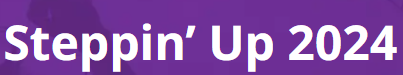  ________________________ 					members....PLEASE, HELP THE ____TEAM!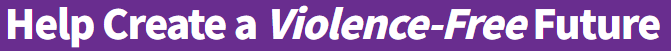 18TH Annual Steppin’Up to End Violence 5K walk/runBenefiting Turning Points NetworkEVENT DATE:  Saturday, May 4, 2024PLACE:   Claremont Middle SchoolCHECK-IN:   8:30 a.m.     TEAM PHOTO:   9:00 a.m.Rally 9:45 a.m. /Walk/Run 10:00 a.m.Complimentary refreshments at the finish line!Event Goal:  $100,000!Team Goal:   $____.  More Information:   www.turningpointsnetwork.org  New and Easier On-Line Registration and Donation ProcessAll walkers (donate or not) need to “pre-register on-line” athttps://turningpointsnetwork.org/register-for-steppin-up-2024/ Donate only to the Team athttps://turningpointsnetwork.org/donate-to-steppin-up-2024You are done!Optional:   Fundraise for the Team (asking others to donate)https://turningpointsnetwork.org/steppin-up/ CONTACT FOR MORE INFORMATION OR ASSISTANCE2023 Team                                     Team Captain – ______________ (name)____________________________________________(address)_____________________________________(cell/text)_____________________________________(email)Need Website assistance…call TPN @ 603-543-0155 x111 or e-mail susan@turningpointsnetwork.org   